GOLD FAMILY SPONSORS   Hoppes Family Josh Stephenson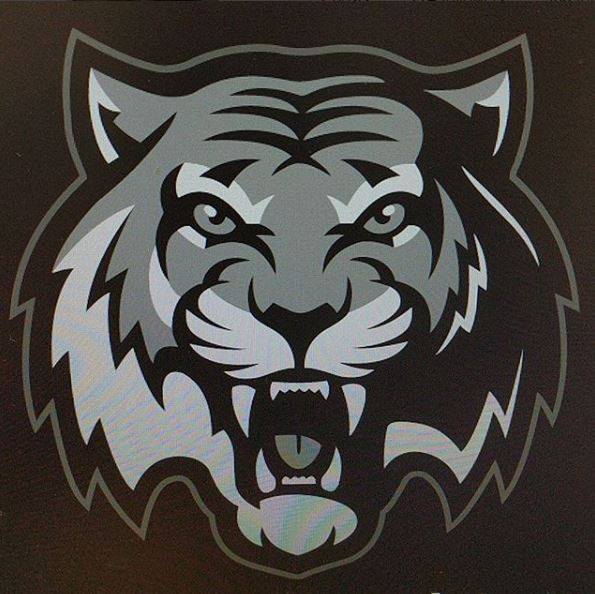 Juskevice Family Conrad Family    Cornils FamilySilver Family SponsorsEdwards Family             Howell Family  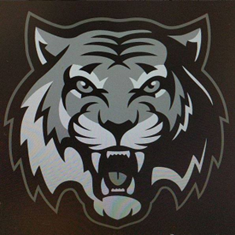 Alex Barr
